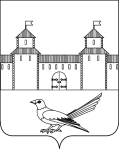 от  02.11.2015 № 501-пВ соответствии со статьями 45,46 Градостроительного кодекса Российской Федерации,со статьями 32, 35, 40  Устава муниципального образования Сорочинский  городской  округ  Оренбургской области,  с решением Сорочинского  городского  Совета муниципального образования  город  Сорочинск Оренбургской области от 27 июня 2014 года №307 «Об  утверждении  Положения«О порядкеподготовки и утверждения документациипо планировке территории муниципального образования город Сорочинск  Оренбургской области», в целях обеспечения устойчивого развития территорий муниципального образования Сорочинский  городской  округ  Оренбургской области, администрация Сорочинского  городского  округа постановляет:    1. Утвердить Проект планировки и межевания территории под строительство (реконструкцию) объекта: «Энергоснабжение Ольховского и Западно-Ольховского месторождения».2.   Контроль за исполнением настоящего постановления возложить на главного архитектора муниципального образования Сорочинский  городской округ Оренбургской области  Крестьянова А.Ф.    3.  Постановление вступает в силу со дня подписания и подлежит официальному опубликованию.И.о. главыадминистрации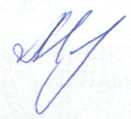 Города Сорочинска 				Т.П.МелентьеваРазослано: в дело – 2 экз.; прокуратуре-1 экз.; УАГиКС-1 экз.; информационный бюллетень-1экз.Администрация Сорочинского городского округа Оренбургской областиП О С Т А Н О В Л Е Н И Е " Об     утверждении     проекта   планировки     и       межевания территории под строительство (реконструкцию) линейного   объекта:«Энергоснабжение Ольховского и Западно-Ольховского месторождения»